3F – Szczegółowy plan studiów(Załącznik nr 4)Filologia Niderlandzka, studia I stopniaRok II (Semestr III-IV) (rok akademicki 2015/2016) 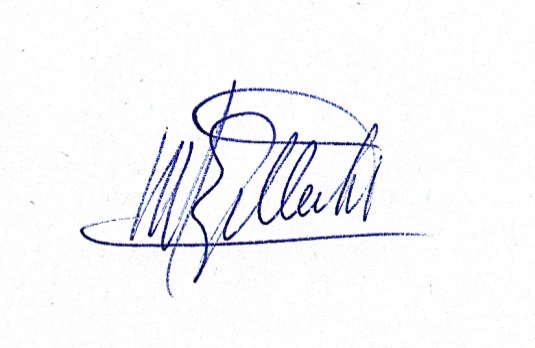 L.p.Nazwa przedmiotuSemestr ISemestr ISemestr IISemestr IIProwadzącyProwadzącyLiczba godzinForma zal./ECTSLiczba godzinForma zal./ECTSZSLSPrzedmioty misyjne i ogólnouniwersyteckie (105+30 godzin, 7+1 ECTS)Przedmioty misyjne i ogólnouniwersyteckie (105+30 godzin, 7+1 ECTS)Przedmioty misyjne i ogólnouniwersyteckie (105+30 godzin, 7+1 ECTS)Przedmioty misyjne i ogólnouniwersyteckie (105+30 godzin, 7+1 ECTS)Przedmioty misyjne i ogólnouniwersyteckie (105+30 godzin, 7+1 ECTS)Przedmioty misyjne i ogólnouniwersyteckie (105+30 godzin, 7+1 ECTS)Przedmioty misyjne i ogólnouniwersyteckie (105+30 godzin, 7+1 ECTS)1Technologia informacyjna (ćwiczenia)30Z/3--NNNN2Język angielski lub niemiecki  (lektorat)30Z/130Z/1NNNN3Historia filozofii (wykład)45E/3--NNNNTreści podstawowe (150+120 godzin, 15+12 ECTS)Treści podstawowe (150+120 godzin, 15+12 ECTS)Treści podstawowe (150+120 godzin, 15+12 ECTS)Treści podstawowe (150+120 godzin, 15+12 ECTS)Treści podstawowe (150+120 godzin, 15+12 ECTS)Treści podstawowe (150+120 godzin, 15+12 ECTS)Treści podstawowe (150+120 godzin, 15+12 ECTS)4PNJN Ćwiczenia ze słuchu (grupa 1) (ćwiczenia)30Z/2--mgr A. Flor-Górecka-4PNJN Ćwiczenia ze słuchu (grupa 2) (ćwiczenia)30Z/2--mgr A. Flor-Górecka-5Gramatyka języka niderlandzkiego (wykład)15Z/315Zbo/2dr M. Waterlotdr M. Waterlot6PNJN Gramatyka niderlandzka  (gr. 1) (ćwiczenia)30Z/230Z/3mgr A. Flor-Góreckamgr A. Flor-Górecka6PNJN Gramatyka niderlandzka  (gr. 2) (ćwiczenia)30Z/230Z/3mgr A. Flor-Góreckamgr A. Flor-Górecka7Historia literatury niderlandzkiej od 1880 r. (wykład)15Zbo/215Z/3dr hab. M. Polkowskidr hab. M. Polkowski8PNJN Konwersacja niderlandzka  (gr. 1) (ćwiczenia)30Z/330Z/2mgr K. Tomakamgr K. Tomaka8PNJN Konwersacja niderlandzka  (gr. 2) (ćwiczenia)30Z/330Z/2mgr K. Tomakamgr K. Tomaka9PNJN Pisanie niderlandzkie  (grupa 1) (ćwiczenia)30Z/330Z/2mgr B. Hamersmgr B. Hamers9PNJN Pisanie niderlandzkie  (grupa 2) (ćwiczenia)30Z/330Z/2mgr B. Hamersmgr B. HamersTreści kierunkowe (4 przedmioty do wyboru, 120+120 godzin, 8+12 ECTS)Treści kierunkowe (4 przedmioty do wyboru, 120+120 godzin, 8+12 ECTS)Treści kierunkowe (4 przedmioty do wyboru, 120+120 godzin, 8+12 ECTS)Treści kierunkowe (4 przedmioty do wyboru, 120+120 godzin, 8+12 ECTS)Treści kierunkowe (4 przedmioty do wyboru, 120+120 godzin, 8+12 ECTS)Treści kierunkowe (4 przedmioty do wyboru, 120+120 godzin, 8+12 ECTS)Treści kierunkowe (4 przedmioty do wyboru, 120+120 godzin, 8+12 ECTS)10Historia Niderlandów (wykład)30Zbo/230Z/3dr R. Neelsdr R. Neels11Niderlandzka literatura młodzieżowa (wykład)30Zbo/230Z/3dr L. Jongen, prof. KULdr L. Jongen, prof. KUL12Historia dawnej literatury niderlandzkiej (konwersatorium)30Zbo/230Z/3dr hab. M. Polkowskidr hab. M. Polkowski13Tradycja klasyczna w Niderlandach (konwersatorium)30Zbo/230Z/3mgr K. Tomakamgr K. Tomaka14PNJN Translatoryka niderlandzko-polska (ćwiczenia)30Zbo/230Z/3mgr A. Flor-Góreckamgr A. Flor-GóreckaEgzamin z języka obcego (5 ECTS)Egzamin z języka obcego (5 ECTS)Egzamin z języka obcego (5 ECTS)Egzamin z języka obcego (5 ECTS)Egzamin z języka obcego (5 ECTS)Egzamin z języka obcego (5 ECTS)Egzamin z języka obcego (5 ECTS)15Egzamin z języka obcego---E/216Egzamin PNJN---E/3Liczba godzin i punktów ECTSLiczba godzin i punktów ECTS3753027030